		National Association for Court Management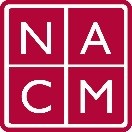 CORE® Committee Meeting				January 25, 2023, 3 p.m.Attendees: Kevin Bowling, Janet Cornell, Jude Del Preore, Juli Edwards-McDaniel, Ellen Haines, Brandon Henson, Kelly Hutton, Termica Lucas, Judy Ly,  Richard Lynch,  Ed McNachtan, Norman Meyer, Mallory Minor, Dawn Palermo, Kent Pankey, Rick Pierce. IntroductionsKelly Hutton introduced the new members and welcomed everyone. Previous Meeting Minutes- minutes December 28 meeting were reviewed and amended. Changes will be made and sent out. CORE Champion Kelly provided an update on: 3 midyear conference sessions will be offered: accountability and court performance; caseflow and workflow; and court governance. There will be 2 CORE sessions at the annual conference: Public Relations and Budget and Fiscal Management.  Website update was given by Kelly. The website will be saved so the updates can be made. Goal is to accomplish site updates soon. CORE newsletter- Kelly stated that there are issues not allowing CORE News to go out. Angie is working on a solution. The mailing list is larger than NACM membership. Next update will discuss website, midyear sessions, and sessions offered at annual conference.   Curriculum ReviewCORE in Practice – Janet Cornell updated on goal and next meeting.   Public Relations – Dawn Palermo updated on committee status and next meeting.   Other – •Kelly stated a section of new DEI Guide should have a blurb about how DEI is integrated into the CORE. She will be working with some volunteers to incorporate.•CORE Champion slides have been sent to presenters to incorporate into their slide deck. •Court technology conference will be held in September 12th-14th  in Phoenix, Arizona.  Kevin Bowling wondered if someone wanted to possibly present highlighting CORE. Kelly suggested a committee work on finding areas where the CORE links with technology. Brandon Henson, Kelly Hutton, Ellen Haines, Dawn Palermo, Termica Lucas, Rick Pierce, and Richard Lynch offered to help.  Kelly will organize the volunteers to discuss such a presentation and will add as a future agenda item. Kevin provided an overview of the various tracks. Proposal process is flexible. Usually need a description and listing of speakers. Richard Lynch presented the idea of providing ADA assistance in virtual environment.  •Norman Meyer suggested that at some point we should be thinking about what’s next for the CORE Champion Program. Kelly will add to a future agenda. Next meeting is February 22, 2023. Kelly may cancel this meeting. She will reach out week before.   